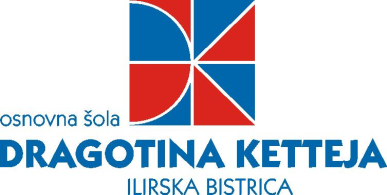 Župančičeva ulica 7, 6250 Ilirska  Bistrica 05 7110 380 / 041 39 57 39SEZNAM ŠOLSKIH POTREBŠČIN ZA ŠOLSKO LETO 2015/20161. RAZREDŽupančičeva ulica 7, 6250 Ilirska  Bistrica 05 7110 380 / 041 39 57 39SEZNAM ŠOLSKIH POTREBŠČIN ZA ŠOLSKO LETO 2015/20162. RAZREDŽupančičeva ulica 7, 6250 Ilirska  Bistrica 05 7110 380 / 041 39 57 39SEZNAM ŠOLSKIH POTREBŠČIN ZA ŠOLSKO LETO 2015/20163. RAZREDŽupančičeva ulica 7, 6250 Ilirska  Bistrica 05 7110 380 / 041 39 57 39SEZNAM ŠOLSKIH POTREBŠČIN ZA ŠOLSKO LETO 2015/20164. RAZREDŽupančičeva ulica 7, 6250 Ilirska  Bistrica 05 7110 380 / 041 39 57 39SEZNAM ŠOLSKIH POTREBŠČIN ZA ŠOLSKO LETO 2015/20165. RAZREDŽupančičeva 7, 6250 Ilirska  Bistrica 05 7110 380 / 041 39 57 39SEZNAM ŠOLSKIH POTREBŠČIN ZA ŠOLSKO LETO 2015/20166. RAZREDŽupančičeva 7, 6250 Ilirska  Bistrica 05 7110 380 / 041 39 57 39SEZNAM ŠOLSKIH POTREBŠČIN ZA ŠOLSKO LETO 2015/20167. RAZREDŽupančičeva 7, 6250 Ilirska  Bistrica 05 7110 380 / 041 39 57 39SEZNAM ŠOLSKIH POTREBŠČIN ZA ŠOLSKO LETO 2015/20168. RAZREDŽupančičeva 7, 6250 Ilirska  Bistrica 05 7110 380 / 041 39 57 39SEZNAM ŠOLSKIH POTREBŠČIN ZA ŠOLSKO LETO 2015/20169. RAZREDdelovni zvezki delovni učbenikigradiva zvezkiveliki brezčrtni zvezekveliki zvezek s kvadratki (1cm)veliki zvezek s črtami (11mm)mapaperesnica 	peresnica in v njej:o	suhe barvice (12), 2 navadna svinčnika HB, 	šilček, radirkalikovno področje risalni blok z 20 risalnimi listi, vodene barvice (12), vsaj dva čopiča (debel in tanek), krpa, voščene barvice (12), flomastri, plastelin, barvni papir A4 - kolaž (debelejši), škarje, lepilo (ne tekoče)športno področje copati z nedrsečim podplatom, kratke hlače in majica s kratkimi rokaviravnilo – majhna šablonašolska torbaprtiček iz blaga za malicopaket papirnatih robčkovVSE POTREBŠČINE NAJ BODO PODPISANE.delovni zvezki delovni učbenikigradiva zvezki-  3 velike zvezek (A4) z vmesnimi črtami -  1 velik zvezek (A4) s kvadratki 1 cm -  1 zvezek TAKO LAHKOZvezki naj imajo črte oz. kvadratke na obeh straneh.-  mapa-  ravnilo - mala šablona-  lepilo, škarje-  100 palčkperesnica-  suhe barvice-  dva navadna svinčnika -  šilček, radirka-  nalivno perolikovno področje-  risalni blok in 30 risalnih listov-  flomastri-  voščene  in vodene barvice-  krpica in vsaj 2 čopiča (debel in tanek)-  plastelin, barvni papir A4 (debelejši)-  modelirna masa - das masa (mala)športno področje-  športna oprema – kratke hlače in kratka majica-  copati z nedrsečim podplatomdrugo-  zobna ščetka za želiranje in etui-  robčki, prtiček za malico-  etikete, ovitki-  šolska torbaVSE POTREBŠČINE NAJ ODO PODPISANE.delovni zvezki, delovni učbeniki gradivazvezki3 X A4 / veliki zvezki z ozkimi in širokimi črtami,1 X A4 / veliki zvezek s kvadratki 1 cmPeresnica*mapa, ravnilo – velika šablona, lepilo, škarje, flomastri, 100 palčk (iz 2. razreda), suhe barvice, najmanj 12, dva navadna svinčnika HB, šilček, radirka, pero, rdeče pisalo likovno področje• risalni blok z 20 risalnimi listi v plastični vrečki, vodene barvice (letošnje), voščene barvice,  tempera barvice, 2 ploščata čopiča (tanjši in debelejši), paleta,  das masa,  kolaž papir, A4	športno področjekratke hlače in majica s kratkimi rokavi, copati z nedrsečim podplatometikete, ovitkivečja škatla od čevljevzobna ščetka za želiranje, robčkinasvet* Z zvezdico so označene potrebščine, ki smo jih potrebovali že v 2. razredu, večino teh je še uporabnih, zato  ni potrebno kupovati potrebščin, ki jih otrok že ima in so uporabne.VSE POTREBŠČINE NAJ BODO PODPISANE.delovni zvezki delovni učbeniki gradivazvezkiSLO: mali zvezek s širokimi črtami (11 mm)MAT:mali zvezek s kvadratki (10 mm)NIT: veliki  zvezek s črtamiDRU: veliki zvezek s črtamiGVZ: mali zvezek s črtamiTJA: mali ali veliki zvezek s črtamiITA (izbirni): veliki zvezek s črtami A4peresnica● rdeč kemični svinčnik● velika in mala šablonalikovno področje● risalni blok z 20 listi● tempera barvice (čopiči – debel, tanek, krpica, paleta)● voščene barvice● kolaž papir● škarje, lepilo● flomastri● suhe barvicešportno področjeŠportna oprema: copati z nedrsečim podplatom, kratke hlače in majica s kratkimi rokaviVSE POTREBŠČINE NAJ BODO PODPISANE.delovni zvezki delovni učbenikigradiva zvezki3 X  veliki zvezek formata A4 s črtami in robovi (SLO, NIT, DRU)1 X veliki zvezek formata A4 visoki karo (MAT)1 X veliki brezčrtni zvezek formata A4 (MAT)2 X mali črtani zvezek formata A5 (TJA, GOS)1 X notni zvezek, tanek (GUM)1x veliki zvezek s črtami A4 IT (izbirni): zvezkiperesnicaIZ PREDHODNIH LETlikovno področjeRisalni blok z listi za akvarel, tempera barvice, čopiči, paleta, kolaž papir IZ PREDHODNIH LETšportno področješportna oprema IZ PREDHODNIH LETdrugozemljevid SlovenijegeotrikotnikšestiloPREDMET/RAZRED/ UČITELJPOTREBŠČINEOPOMBEzvezkiTIT: Veliki brezčrtni zvezek (A4), dva trikotnika, šestilo.MAT: Velik zvezek s kvadratki, geometrijski pripomočkiSLO: velik (60-listni) zvezek s črtami in mali zvezek s črtami za DB (iz preteklih let)          ali mapa z obroči in vložnimi listi s črtami ter plastična vložna mapa NAR: velik zvezek s črtamiGOS: velik zvezek s črtamiTJA: mali ali veliki zvezek s črtamiZGO: velik zvezek s črtamiGEO: velik zvezek s črtamiGUM: notni zvezek, klaviaturaperesnicaSLO: nalivno pero/modri kemični svinčnik, rdeč kemični svinčnik, svinčniklikovno področjerisalni blok z listi za akvarel, tempera barvice, čopiči, paleta, kolaž papir.športno področješportna oprema (kratka majica, kratke hlače ali trenirka in športni čevlji ali nedrseči copati) PREDMET/RAZRED/ UČITELJPOTREBŠČINEOPOMBEzvezkiMAT: velik zvezek s kvadratki, geometrijski pripomočkiSLO: velik (60-listni) zvezek s črtami in mali zvezek s črtami za DB (iz preteklih let)          ali mapa z obroči in vložnimi listi s črtami ter plastična vložna mapa TJA: mali ali veliki zvezek s črtamiNAR: velik zvezek s črtamiITA (izbirni): veliki zvezek s črtami A4ZGO: velik zvezek s črtamiGEO: velik zvezek s črtamiDKE: mali zvezek s črtamiGUM: velik zvezek s črtamiperesnicaSLO: nalivno pero/modri kemični svinčnik, rdeč kemični svinčnik, svinčnik likovno področjerisalni blok z listi za akvarel, tempera barvice, čopiči. paleta, kolaž papiršportno področješportna oprema (kratka majica, kratke hlače ali trenirka in športni čevlji ali nedrseči copati) drugoPREDMET/RAZRED/ UČITELJPOTREBŠČINEOPOMBEzvezkiMAT: velik zvezek s kvadratki, geometrijski pripomočkiFIZ: velik zvezek s kvadratki, žepno računalo, geometrijski pripomočkiKEM: velik zvezek s črtamiSLO: velik (60-listni) zvezek s črtami in mali zvezek s črtami za DB (iz preteklih let)          ali mapa z obroči in vložnimi listi s črtami ter plastična vložna mapaTJA: mali ali veliki zvezek s črtami BIO: velik zvezek s črtami ali PVC vložna mapa z 20 A4 listiITA (izbirni): veliki zvezek s črtami A4ZGO: velik zvezek s črtamiGEO: velik zvezek s črtami DKE: mali zvezek s črtami GUM: velik zvezek s črtamiperesnicaSLO: nalivno pero/modri kemični svinčnik, rdeč kemični svinčnik,            svinčnik, označevalec besedilalikovno področjerisalni blok z listi za akvarel,tempera barvice, čopiči, paleta, kolaž papiršportno področješportna oprema (kratka majica, kratke hlače ali trenirka in športni čevlji ali nedrseči copati) drugo PREDMET/RAZRED/ UČITELJPOTREBŠČINEOPOMBEzvezkiMAT: velik zvezek s kvadratki, geometrijski pripomočkiFIZ: velik zvezek s kvadratki, žepno računalo, geometrijski pripomočkiKEM: velik zvezek s črtamiSLO: velik (60-listni) zvezek s črtami in mali zvezek s črtami za DB               (iz preteklih let)  ali mapa z obroči in vložnimi listi s črtami ter plastična vložna mapa TJA: mali ali veliki zvezek s črtamiBIO: velik zvezek s črtami ali PVC vložna mapa z 20 A4 listiITA (izbirni): veliki zvezek s črtami A4ZGO: velik zvezek s črtamiGEO: velik zvezek s črtamiGUM: velik zvezek s črtamiperesnicaSLO: nalivno pero/modri kemični svinčnik, rdeč kemični svinčnik,            svinčnik, označevalec besedilalikovno področjerisalni blok z listi za akvarel, tempera barvice, čopiči, paleta, kolaž papiršportno področješportna oprema (kratka majica, kratke hlače ali trenirka in športni čevlji ali nedrseči copati) drugo zemljevid Slovenije